Протокол № 25заседания членов Совета Некоммерческого партнерства «Межрегиональное объединение дорожников «СОЮЗДОРСТРОЙ»г. Москва                                                                             23 сентября 2016 годаФорма проведения: очнаяПрисутствовали члены Совета: Кошкин Альберт Александрович – Президент ОАО «Сибмост», Хвоинский Леонид Адамович – генеральный директор СРО НП «МОД «СОЮЗДОРСТРОЙ», Серегин Николай Петрович – председатель Совета директоров ОАО «ДСК «АВТОБАН» представитель - Андреева Алексея Владимировича, Морозов Александр Александрович – заместитель генерального директора ООО «Севзапдорстрой» представитель - Нечаева Александра Федоровича, Криворучко Сергей Васильевич – представитель  Рощина Игоря Валентиновича, Любимов Игорь Юрьевич – генеральный директор ООО «СК «Самори», Лилейкин Виктор Васильевич – генеральный директор ЗАО «Союз-Лес», Данилин Алексей Валерьевич – Исполнительный директор ООО «Магма 1», Богатырев Геннадий Олегович – зам. генерального директора ПАО «МОСТОТРЕСТ» - представитель Власова Владимира Николаевича.Представитель:  Абрамова Валерия Вячеславовича – генерального директора ЗАО «ВАД» и Вагнера Якова Александровича – генерального директора ООО «Стройсервис» - Хвоинский Л.А., по доверенности.Повестка дня:Рассмотрение заявлений:  ООО «Строительное управление № 925», ООО «Строительное управление № 905», ООО «Строительное управление № 967», ООО «Строительное управление № 910», ООО «Строительное управление № 911»  о приеме в члены СРО НП «МОД «СОЮЗДОРСТРОЙ» и  выдаче Свидетельства о допуске.Рассмотрение и согласование изменений во внутренние документы, планируемых к принятию, на Общем собрании членов Партнерства.Рассмотрение и согласование документов планируемых к принятию на Общем собрании членов Партнерства.Рассмотрение вопроса о реорганизации в виде присоединения Некоммерческого партнерства «Единое Межрегиональное Строительное Объединение» к СРО НП МОД «СОЮЗДОРСТРОЙ».Рассмотрение вопроса о вынесении мер дисциплинарного воздействия к организациям-членам СРО НП МОД «СОЮЗДОРСТРОЙ», не исполняющих требований законодательства РФ и обязательных условий членства в СРО НП «МОД «СОЮЗДОРСТРОЙ». Утверждение повестки  Общего собрания членов СРО НП МОД «СОЮЗДОРСТРОЙ».По первому вопросу: слово имеет генеральный директор НП «МОД «СОЮЗДОРСТРОЙ» Хвоинский Л.А. - предлагаю принять в члены СРО и выдать Свидетельство о допуске по заявленным видам работ, которые оказывают влияние на безопасность объектов капитального строительства  ООО «Строительное управление № 925», ООО «Строительное управление № 905», ООО «Строительное управление № 967», ООО «Строительное управление № 910», ООО «Строительное управление № 911».по заключению комиссии по рассмотрению заявлений о допуске, документы полностью соответствуют требованиям к выдаче Свидетельства о допуске, установленных в нашем Партнерстве.Решили: принять в члены и выдать Свидетельство о допуске по заявленным видам работ, которые оказывают влияние на безопасность объектов капитального строительства ООО «Строительное управление № 925», ООО «Строительное управление № 905», ООО «Строительное управление № 967», ООО «Строительное управление № 910», ООО «Строительное управление № 911».Голосовали:За – 11 голосов, против – нет, воздержался – нет.По  второму  вопросу: слово имеет генеральный директор НП МОД «СОЮЗДОРСТРОЙ» Хвоинский Леонид Адамович. Уважаемые члены Совета! В связи с принятием Федерального закона № 372-ФЗ  от 03.07.2016 года «О внесении изменений в Градостроительный кодекс Российской Федерации и отдельные законодательные акты», предлагаю рекомендовать Собранию внести изменения в «Требования к выдаче Свидетельств о допуске к работам по строительству, реконструкции, капитальному ремонту объектов капитального строительства и уникальных объектов капитального строительства, которые оказывают влияние на безопасность объектов капитального строительства СРО НП «МОД «СОЮЗДОРСТРОЙ» и в «Требования к выдаче Свидетельств о допуске к работам, связанным со строительством, реконструкцией и капитальным ремонтом, на особо опасных и технически сложных объектах капитального строительства, оказывающих влияние на безопасность указанных объектов (кроме объектов использования атомной энергии) СРО НП «МОД «СОЮЗДОРСТРОЙ». Вышеуказанные требования приводятся в соответствие со ст. 55.5 Градостроительного кодекса, а так же с унифицированными требованиями НОСТРОЙ. Изменения затрагивают порядок расчета численности специалистов: таблицы А, Б, В заменяются на формулировку Градостроительного кодекса и унифицированных требований НОСТРОЙ.Кроме этого, предлагаю в связи с переходом подрядных строительных организаций в региональные саморегулируемые организации, предлагаю рекомендовать Собранию, на период реорганизации отменить вступительный взнос в СРО НП МОД «СОЮЗДОРСТРОЙ».Решили: Рекомендовать Общему собранию принять изменения в  «Требования к выдаче Свидетельств о допуске к работам по строительству, реконструкции, капитальному ремонту объектов капитального строительства и уникальных объектов капитального строительства, которые оказывают влияние на безопасность объектов капитального строительства СРО НП «МОД «СОЮЗДОРСТРОЙ» и в «Требования к выдаче Свидетельств о допуске к работам, связанным со строительством, реконструкцией и капитальным ремонтом, на особо опасных и технически сложных объектах капитального строительства, оказывающих влияние на безопасность указанных объектов (кроме объектов использования атомной энергии) СРО НП «МОД «СОЮЗДОРСТРОЙ», а также отменить вступительный взнос на период реорганизации в связи с переходом подрядных строительных организаций в региональные саморегулируемые организации.Голосовали:За – 11 голосов, против – нет, воздержался – нет.По  третьему  вопросу: слово имеет заместитель генерального директора НП «МОД «СОЮЗДОРСТРОЙ Суханов Павел Львович. Уважаемые члены Совета! Прошу Вас рассмотреть и рекомендовать для принятия на Общем собрании членов Партнерства, два новых документа:- Положение о компенсационном фонде возмещения вреда;- Положение о компенсационном фонде договорных обязательств.Данные документы разработаны в соответствии с принятым Федеральным законом № 372-ФЗ  от 03.07.2016 года «О внесении изменений в Градостроительный кодекс Российской Федерации и отдельные законодательные акты».Решили: Рекомендовать для принятия на Общем собрании членов Партнерства, два новых документа:- Положение о компенсационном фонде возмещения вреда;- Положение о компенсационном фонде договорных обязательств.Голосовали:За – 11 голосов, против – нет, воздержался – нет.По четвертому вопросу: слово имеет генеральный директор СРО НП МОД «СОЮЗДОРСТРОЙ» Хвоинский Леонид Адамович. Уважаемые члены Совета! В адрес нашего Партнерство поступило предложение о реорганизации в форме присоединения от саморегулируемой организации Некоммерческое партнерство «Единое Межрегиональное Строительное Объединение» к СРО Некоммерческое партнерство «Межрегиональное объединение дорожников «СОЮЗДОРСТРОЙ». Предлагаю рекомендовать Общему собранию рассмотреть вопрос принять решение о реорганизации СРО НП «МОД «СОЮЗДОРСТРОЙ»  в форме присоединения к ней СРО Некоммерческое партнерство «Единое Межрегиональное Строительное Объединение» и проголосовать, а также утвердить  Договор о присоединение СРО Некоммерческое партнерство «Единое Межрегиональное Строительное Объединение»  к СРО НП «МОД «СОЮЗДОРСТРОЙ». Генеральному директору СРО НП «МОД «СОЮЗДОРСТРОЙ» провести данную процедуру согласно действующему законодательству РФ.Решили: Рекомендовать Общему собранию рассмотреть вопрос и принять решение о реорганизации СРО НП «МОД «СОЮЗДОРСТРОЙ»  в форме присоединения к ней СРО Некоммерческое партнерство «Единое Межрегиональное Строительное Объединение»,  а также утвердить  Договор о присоединение СРО Некоммерческое партнерство «Единое Межрегиональное Строительное Объединение»  к СРО НП «МОД «СОЮЗДОРСТРОЙ». Ответственным за реорганизацию назначить Генерального директора СРО НП «МОД «СОЮЗДОРСТРОЙ».Голосовали:За – 11 голосов, против – нет, воздержался – нет.По пятому вопросу: слово имеет заместитель генерального директора СРО НП «МОД «СОЮЗДОРСТРОЙ» Суханов Павел Львович. Уважаемые члены Совета!  Прошу Вас рекомендовать Общему собранию рассмотреть вопрос об исключении из членов Партнерства, следующие организации:1. Общество с ограниченной ответственностью «Новорос Мост», не оплачено - 4 кв. – 2015 года, 1, 2, 3 кв. – 2016года.2. Открытое акционерное общество «Орелавтодор», не оплачено - 3, 4 кв. – 2015 года, 1, 2, 3 кв. – 2016 года.3. Акционерное общество «Клинское дорожно-ремонтное строительное управление», не оплачено – 2, 4 кв. – 2014 года, 1, 2, 3, 4 кв. – 2015 года, 1, 2, 3 кв. 2016 года.4. Общество с ограниченной ответственностью «Строительная компания «Омега», не оплачено 3, 4 кв. - 2015 года, 1, 2, 3 кв. -  2016 года. Согласно пункта 3 части 2 статьи 55.7 и части 7 статьи 55.10 Градостроительного кодекса Российской Федерации - саморегулируемая организация на Общем собрании своих членов  принимает решение об исключении из членов саморегулируемой организации индивидуальных предпринимателей или юридических лиц в случае неоднократной неуплаты в течение одного года членских взносов.Решили: Рекомендовать Общему собранию рассмотреть вопрос об исключении из членов Партнерства, следующие организации: - Общество с ограниченной ответственностью «Новорос Мост»-  Открытое акционерное общество «Орелавтодор»- Акционерное общество «Клинское дорожно-ремонтное строительное управление»- Общество с ограниченной ответственностью «Строительная компания «Омега».Голосовали:За – 11 голосов, против – нет, воздержался – нет.Шестой вопрос: слово имеет  генеральный директор СРО НП МОД «СОЮЗДОРСТРОЙ» Хвоинский Леонид Адамович. Уважаемые члены Совета! Предлагаю Вам утвердить представленную повестку дня на Общее собрание членов СРО НП МОД «СОЮЗДОРСТРОЙ» - 23 сентября 2016 года.Решили: Утвердить представленную повестки дня на Общее собрание членов СРО НП МОД «СОЮЗДОРСТРОЙ» - 23 сентября 2016 года.Голосовали:За – 11 голосов, против – нет, воздержался – нет.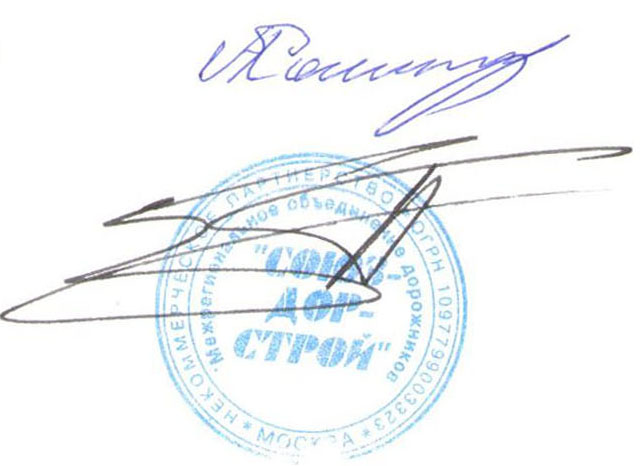 Председатель Совета                                                                   Кошкин А.А.Секретарь Совета                                                                        Суханов П.Л.